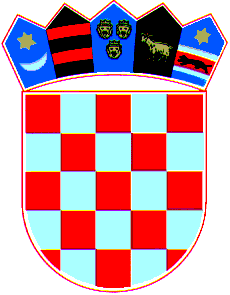        REPUBLIKA HRVATSKAPOŽEŠKO-SLAVONSKA ŽUPANIJA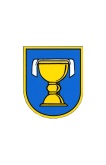               OPĆINA JAKŠIĆ               Općinski načelnikPRIJEDLOG ODLUKE:Na temelju članka 78.  Zakona o komunalnom gospodarstvu («Narodne novine» br. 68/18) i članka 32. Statuta općine Jakšić («Službeni glasnik općine Jakšić» br.16/18), općinsko Vijeće Općine Jakšić na sjednici održanoj dana 00.________ 2018.godine donijelo jeODLUKUo komunalnom doprinosu I  OPĆE ODREDBEČlanak l. 	Ovom Odlukom određuje se:visina komunalnog doprinosa na području Općine Jakšićpodručja zona (ovisno o pogodnosti položaja određenog područja i stupnju opremljenosti objektima i uređajima komunalne infrastrukture), jedinična vrijednost komunalnog doprinosa po vrsti objekata i uređaja komunalne infrastrukture i po pojedinim zonama, određena u kunama po m3 građevine;način i rokovi plaćanja komunalnog doprinosa:opći uvjeti i razlozi zbog kojih se u pojedinačnim slučajevima može odobriti djelomično ili potpuno oslobađanje od plaćanja komunalnog doprinosa.Članak 2. 	Komunalni doprinos je novčano javno davanje koje se plaća za korištenje komunalne infrastrukture i položajne pogodnosti građevinskog zemljišta u naselju prilikom građenja ili ozakonjenja građevine:javnih površina,nerazvrstanih cesta,groblja,javne rasvjeteKomunalni doprinos prihod je proračuna  Općine Jakšić koji se koristi samo za financiranje građenja i održavanja komunalne infrastrukture.Članak  3.	Pod gradnjom objekata i uređaja komunalne infrastrukture, u smislu ove odluke, podrazumijeva se građenje novih, te rekonstrukcija, dogradnja i nadogradnja postojećih objekata i uređaja komunalne infrastrukture.Članak 4. 	Obveznik plaćanja komunalnog doprinosa je vlasnik zemljišta na kojem se gradi građevina ili se nalazi ozakonjena građevina, odnosno investitor ako je na njega pisanim ugovorom prenesena obveza plaćanja komunalnog doprinosa.U slučaju da je građevinska čestica na kojoj se gradi u suvlasništvu, odnosno ako postoji više investitora, suvlasnici odnosno investitori solidarno su odgovorni za plaćanje komunalnog doprinosa ukoliko se pisanim sporazumom ne dogovore drugačije.Općina Jakšić ne plaća komunalni doprinos na svom području.II  PODRUČJE ZONA I JEDINIČNA VRIJEDNOST KOMUNALNOG DOPRINOSAČlanak 5. 	Ovisno o pogodnostima položaja na području Općine i stupnju opremljenosti objektima i uređajima komunalne infrastrukture, utvrđuju se slijedeće zone i jedinične vrijednosti komunalnog doprinosa po vrsti objekata i uređaja komunalne infrastrukture iskazane u kunama po m3 građevine:III  NAČIN OBRAČUNA, VISINA I NAČIN PLAĆANJA KOMUNALNOG DOPRINOSAČlanak 6. Komunalni doprinos za zgrade obračunava se množenjem obujma zgrade koja se gradi ili je izgrađena izraženog u kubnim metrima (m³) s jediničnom vrijednošću komunalnog doprinosa u zoni u kojoj se zgrada gradi ili je izgrađena.Komunalni doprinos za otvorene bazene i druge otvorene građevine te spremnike za naftu i druge tekućine s pokrovom čija visina se mijenja obračunava se množenjem tlocrtne površine građevine koja se gradi ili je izgrađena izražene u četvornim metrima (m²) s jediničnom vrijednošću komunalnog doprinosa u zoni u kojoj se građevina gradi ili je izgrađena.Članak 7.	Visina komunalnog doprinosa utvrđuje se umnoškom obujma građevine utvrđenog po članku 6. ove Odluke i jedinične vrijednosti komunalnog doprinosa po m3 građevine propisanog člankom 5. ove Odluke  za zonu u kojoj se građevina nalazi.Članak 8.Ako se postojeća zgrada uklanja zbog građenja nove zgrade ili ako se postojeća zgrada dograđuje ili nadograđuje, komunalni doprinos obračunava se na razliku obujma zgrade u odnosu na prijašnji obujam zgrade.Ako je obujam zgrade koja se gradi manji ili jednak obujmu postojeće zgrade koja se uklanja, ne plaća se komunalni doprinos, a o čemu nadležno tijelo donosi rješenje kojim se utvrđuje da ne postoji obveza plaćanja komunalnog doprinosa.Odredbe ovoga članka na odgovarajući se način primjenjuju i na obračun komunalnog doprinosa za građevine koje nisu zgrade te na obračun komunalnog doprinosa za ozakonjene građevine.Članak 9.Rješenje o komunalnom doprinosu donosi upravno tijelo Općine Jakšić nadležno za poslove komunalnog gospodarstva (u nastavku teksta: Upravni odjel).Rješenje o komunalnom doprinosu donosi se:po službenoj dužnosti (u skladu s Odlukom o komunalnom doprinosu koja je na snazi na dan pravomoćnosti građevinske dozvole, pravomoćnosti rješenja o izvedenom stanju, odnosno koja je na snazi na dan donošenja rješenja o komunalnom doprinosu ako se radi o građevini koja se prema Zakonu o gradnji može graditi bez građevinske dozvole).po zahtjevu stranke (u skladu s Odlukom o komunalnom doprinosu koja je na snazi u vrijeme podnošenja zahtjeva stranke za donošenje tog rješenja).Iznimno od stavka 2. ovoga članka, rješenje o komunalnom doprinosu za skladište i građevinu namijenjenu proizvodnji donosi se po pravomoćnosti uporabne dozvole odnosno nakon što se građevina te namjene počela koristiti, ako se koristi bez uporabne dozvole.Članak 10.	Komunalni doprinos plaća se u roku od l5 dana od dana izvršnosti rješenja o komunalnom doprinosu, uplatom na žiro račun općine Jakšić.	Na nepravovremeno uplaćene iznose komunalnog doprinosa plaćaju se zatezne kamate u visini propisanoj za nepravovremeno uplaćene iznose javnih prihoda.Upravni odjel može na zahtjev obveznika plaćanja odobriti obročno plaćanje komunalnog doprinosa najviše na rok od 3 mjeseca (3 rate).Jedinstveni upravni odjel izdat će potvrdu o uplaćenom komunalnom doprinosu.Protiv Rješenja o komunalnom doprinosu može se izjaviti žalba o kojoj odlučuje upravno tijelo županije nadležno za poslove komunalnog gospodarstva.IV    OSLOBAĐANJE OD PLAĆANJA KOMUNALNOG DOPRINOSA 	I SREDSTVA NAMIRENJAČlanak l1. Komunalni doprinos ne plaća se za građenje i ozakonjenje:1. komunalne infrastrukture i vatrogasnih domova2. vojnih građevina3. prometne, vodne, pomorske, komunikacijske i elektroničke komunikacijske infrastrukture4. nadzemnih i podzemnih produktovoda i vodova5. sportskih i dječjih igrališta6. ograda, zidova i potpornih zidova7. parkirališta, cesta, staza, mostića, fontana, cisterna za vodu, septičkih jama, sunčanih kolektora, fotonaponskih modula na građevnoj čestici ili obuhvatu zahvata u prostoru postojeće građevine ili na postojećoj građevini, koji su namijenjeni uporabi te građevine8. spomenika.Plaćanja komunalnog doprinosa u cijelosti oslobođeni su:          - HRVI iz Domovinskog rata koji to pravo ostvaruju sukladno odredbama važećeg Zakona o pravima  hrvatskih branitelja iz Domovinskog rata i članova njihovih obitelji  i to u slučaju kada grade odgovarajući stan radi stambenog zbrinjavanja.         - trgovačka društva i ustanove kojih je općina Jakšić osnivač, vlasnik, suvlasnik, u slučaju izgradnje građevina koje služe za obavljanje njihove djelatnosti;         -  investitori koji grade objekte za javnu, kulturnu i športsku djelatnost, tjelesni odgoj i rekreaciju, objekte socijalne zaštite i zdravstva, te vjerske objekte i objekte za vatrogasnu djelatnost;         -    u ostalim slučajevima propisanim posebnim zakonom Općinski načelnik može osloboditi plaćanja komunalnog doprinosa djelomično ili u cijelosti:investitore koji grade objekte veće od 300 m² BRP za proizvodnju hrane i preradu ili finalizaciju poljoprivrednih proizvoda kao i investitore koji grade ostale objekte isključivo za proizvodnju različitih namjena;obiteljska poljoprivredna gospodarstva koja grade objekte za uzgoj stoke, smještaj poljoprivrednih strojeva i skladištenje poljoprivrednih proizvoda;poslovne objekte u kojima će se obavljati deficitarno zanimanje i djelatnosti od posebnog interesa za Općinu Jakšić.Obveznik je dužan prilikom podnošenja zahtjeva za oslobađanje od plaćanja komunalnog doprinosa Upravnom odjelu dostaviti odgovarajuću dokumentaciju kojom dokazuje ispunjavanja uvjeta iz st. 2. ovog članka.Članak 12.	Sredstva iz kojih će se namiriti iznos za slučaj oslobađanja od plaćanja komunalnog doprinosa iz članka l1. ove Odluke osigurat će se u Proračunu Općine Jakšić.V     PRIJELAZNE I ZAVRŠNE  ODREDBEČlanak l3.	Stupanjem na snagu ove Odluke prestaje vrijediti Odluka o komunalnom doprinosu Općine Jakšić  («Službeni glasnik Općine Jakšić» br. 37/05, 74/12 i 92/15).Članak l4.	Ova Odluka objavit će se u «Službenom glasniku Općine Jakšić», a stupa na snagu od 01.01.2019.godine.	OPĆINSKO VIJEĆEOPĆINE JAKŠIĆKLASA:363-01/18-01/			URBROJ:2177-04-01/18-Jakšić, 00. _____ 2018.g. 		            PREDSJEDNIK VIJEĆA            Domagoj Oreški, ing. v.r.Zona     Opis zone  Iznos ukn/m3 Javne  površine NerazvrstanecesteJavnarasvjeta grobljaI ZONANaselja:Jakšić,Eminovci,Treštanovci,Bertelovci,Radnovac, Rajsavac,Svetinja.10,002,502,503,002,00II ZONATekić, Granje i Cerovac.   6,001,502,001,001,50